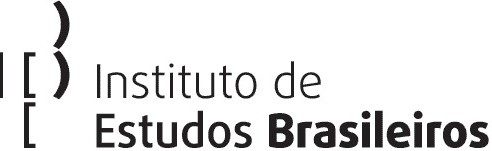 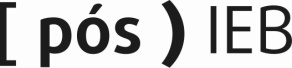 rso/REQUISIÇÃO DE AUXÍLIO FINANCEIROVERBA PROAP / PDPG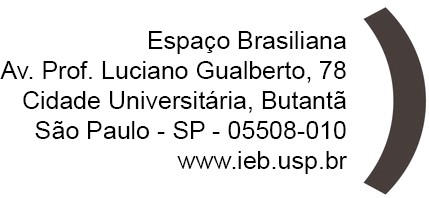 Declaro estar ciente das minhas obrigações em relação à prestação de contas dos gastos da verba PROAP que deverá ocorrer em até 05 (cinco) dias úteis após o retorno da minha viagem ou participação em evento científico. Estou ciente que devo comunicar imediatamente a CPG do IEB em caso de desistência do uso do referido recurso.Declaro ainda que, no caso de apresentação de trabalho em Congressos ou outros eventos científicos, comprometo-me a anexar a este pedido, a carta de aceite e o trabalho apresentado, além do certificado e/ou documentos comprobatórios da minha participação no evento e comprovantes dos gastos efetuados.São Paulo,	de	de 20	.Assinatura do docente ou discente	Assinatura do orientador (p/solicitação discente)Valor autorizado R$	(	reais)Presidente da CPGDESCRIÇÃODESCRIÇÃODESCRIÇÃODESCRIÇÃODESCRIÇÃODESCRIÇÃONomeNomeNomeNomeNomeNomeCPFCPFCPFData Nasc.Data Nasc.Data Nasc.RGRGRGNº USPNº USPNº USPEndereçoEndereçoEndereçoEndereçoEndereçoEndereçoCidadeCidadeCidadeEstadoEstadoCEPE-mailE-mailE-mailtelefonetelefonetelefoneBancoAgenciaAgenciaAgenciaC.CorrenteC.CorrenteOrientador (a)Orientador (a)Orientador (a)Orientador (a)Orientador (a)Orientador (a)JustificativaJustificativaJustificativaJustificativaJustificativaJustificativaORÇAMENTOORÇAMENTOORÇAMENTOORÇAMENTOORÇAMENTOORÇAMENTOValor estimado dos gastosValor estimado dos gastosAuxílio diário:Auxílio diário:Auxílio diário:Auxílio diário:Valor estimado dos gastosValor estimado dos gastosTaxa de inscrição:Taxa de inscrição:Taxa de inscrição:Taxa de inscrição:Valor estimado dos gastosValor estimado dos gastosPassagem rodoviária:Passagem rodoviária:Passagem rodoviária:Passagem rodoviária:Evento ou atividade de campoEvento ou atividade de campoNome do evento ou atividade:Nome do evento ou atividade:Nome do evento ou atividade:Nome do evento ou atividade:Evento ou atividade de campoEvento ou atividade de campoCidade da realização do evento:Cidade da realização do evento:Cidade da realização do evento:Cidade da realização do evento:Evento ou atividade de campoEvento ou atividade de campoEstado e país:Estado e país:Estado e país:Estado e país:Evento ou atividade de campoEvento ou atividade de campoData início do evento:Data início do evento:Data início do evento:Data início do evento:Evento ou atividade de campoEvento ou atividade de campoData de término do evento:Data de término do evento:Data de término do evento:Data de término do evento:Evento ou atividade de campoEvento ou atividade de campoData da ida da viagem:Data da ida da viagem:Data da ida da viagem:Data da ida da viagem:Evento ou atividade de campoEvento ou atividade de campoData do retorno da viagem:Data do retorno da viagem:Data do retorno da viagem:Data do retorno da viagem: